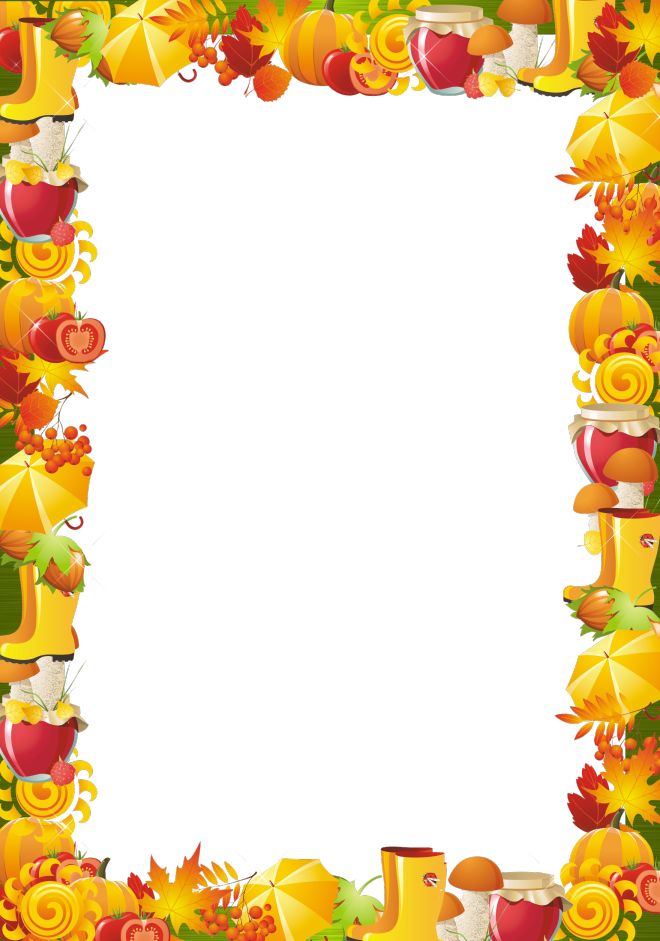 МБУК «Централизованная клубная система Березовского района»Структурное (обособленное) подразделениеДом культуры «Энтузиаст»Сертификат участникаЗа активное участие в онлайн Выставке-конкурсесреди огородников и садоводов-любителей«Урожай – 2020»Ван-Син-Чан НиколайЖелаем вдохновения и творческих побед.Надеемся на дальнейшее сотрудничество.                             Оргкомитет пгт. Березовка, 2020